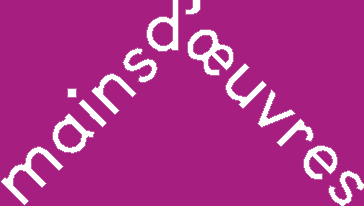 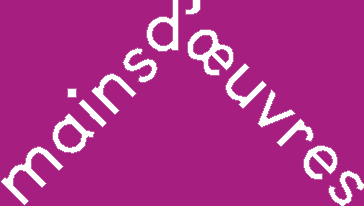 Si vous lisez ces lignes c’est que vous souhaitez suivre une de nos formations et Mains d'Œuvres vous en remercie ! Nous vous prions de bien vouloir renseigner ce formulaire qui nous permettra de mieux cerner vos attentes et de nous adapter du mieux possible à vos besoins de formations. Il est à retourner à : suiviformations@mainsdoeuvres.org. 
Pas de mail ? Appelez nous ou venez nous rencontrer ! Des questions ? D’autres points ? Nous sommes disponibles par téléphone ou visio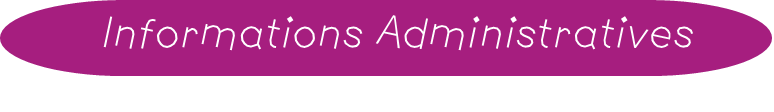 Vos nom et prénom : Votre adresse courriel :Votre adresse postale (personnelle) :Votre numéro de téléphone : Votre statut (salarié.e, intermittent.e, artiste aut.eur.rice, demandeu.r.se d'emploi, fonctionnaire, travailleu.r.se non salarié.e ou gérant.e d'entreprise, auto-entrepreneu.r.se, etc.) :Votre structure professionnelle le cas échéant (nom, adresse postale) :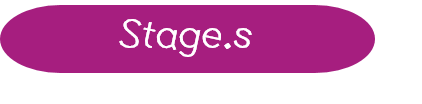 Quelle.s formation.s désirez-vous suivre ?

  Elaborer et construire un budget en fonction de son projet artistique 

  Se repérer dans les financements publics pour la culture  

  Dynamiques Collectives : Outils & Techniques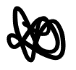 Avez-vous des attentes particulières ou des objectifs spécifiques à atteindre par rapport à cette/ces formation.s ?••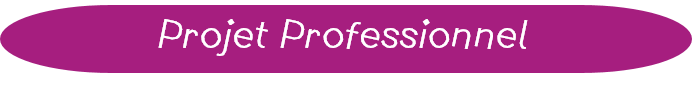 1. Avez-vous une formation initiale ? Si oui, merci de nous préciser dans quel(s) domaine(s) ? ••Si non, dans quel(s) domaine(s) vous êtes-vous formé.e de manière autodidacte ?••2. Dans quel environnement professionnel évoluez-vous actuellement (secteur d'activité, nom de la structure, intitulé du poste, principales missions confiées …) ?••3. Vos expériences professionnelles passées et significatives à vos yeux (secteur d'activité, nom de la structure, intitulé du poste, principales missions confiées …) :••4. Avez-vous des objectifs professionnels à échéance 5/10 ans (secteur d'activité, type de structure/poste/mission, compétences à acquérir…) ?••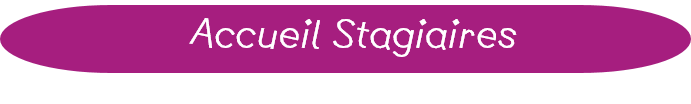 MAINS D’OEUVRES vous proposera le petit déjeuner et ainsi que des collations au long des deux jours de formation. Dans cette optique nous aimerions savoir si vous étiez sujet.tte à des allergies ou intolérances alimentaires et si oui, lesquelles ?••Vous trouvez-vous dans une situation qui nécessite un protocole d’accueil spécifique ? (situation de handicap, mobilité réduite ou autre)••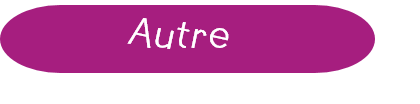  Les stages Elaborer et construire un budget ainsi que Se repérer dans les financements publics pour la culture nécessitent tous deux de posséder un ordinateur avec logiciel de tableur (ex : excel). Dans le cas où vous ne disposeriez pas d’un ordinateur personnel, merci de nous en informer afin que nous puissions vous en procurer un pour la durée du stage.•Remarques : Si vous avez des remarques ou des doutes concernant les formations et l’accueil réservez aux stagiaires à MAINS D’OEUVRES, sentez-vous libre de nous en faire part ci-dessous :••Merci de l’attention portée à ce questionnaire et à bientôt !